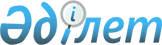 О создании рабочей группы по вопросам мониторинга и регулирования 
инфляционных процессов
					
			Утративший силу
			
			
		
					Распоряжение Премьер-Министра Республики Казахстан от 3 марта 2006 года N 46-р. Утратило силу распоряжением Премьер-Министра РК от 17 июля 2006 года N 205-р



 




Распоряжение Премьер-Министра Республики Казахстан от 3 марта 2006 года N 46-р утратило силу распоряжением Премьер-Министра РК от 17 июля 2006 года N 


 205-р 


.






 





      В целях оперативного контроля за инфляционными процессами в Республике Казахстан и подготовки адекватных предложений по их регулированию:




      1. Создать рабочую группу в следующем составе:

Тлеубердин Алтай Аблаевич      - Руководитель Канцелярии



                                 Премьер-Министра Республики



                                 Казахстан, руководитель

Елемесов Аскар Раушанулы       - вице-министр финансов



                                 Республики Казахстан,



                                 заместитель руководителя

Бабракова Татьяна Михайловна   - начальник управления свода



                                 программных документов



                                 Министерства финансов



                                 Республики Казахстан,



                                 секретарь

Кусаинов Марат Апсеметович     - вице-министр экономики



                                 и бюджетного планирования



                                 Республики Казахстан

Мусина Лилия Сакеновна         - вице-министр сельского



                                 хозяйства Республики



                                 Казахстан

Нугманов Серик Пикович         - вице-министр юстиции



                                 Республики Казахстан

Смагулов Болат Советович       - вице-министр индустрии



                                 и торговли Республики



                                 Казахстан

Айманбетова                    - заместитель Председателя



Гульбану Зарлыковна              Национального Банка



                                 Республики Казахстан



                                 (по согласованию)

Алдабергенов                   - первый заместитель



Нурлан Шадибекович               Председателя Агентства



                                 Республики Казахстан по



                                 регулированию естественных



                                 монополий

Тортаев Бауржан Кадырович      - заместитель Председателя



                                 Агентства Республики



                                 Казахстан по статистике

Абдишев Бауржан Туйтеевич      - заместитель Председателя



                                 Комитета таможенного контроля



                                 Министерства финансов



                                 Республики Казахстан

Акбердин Рустам Александрович  - заместитель председателя



                                 Комитета по защите конкуренции



                                 Министерства индустрии и



                                 торговли Республики Казахстан

Нусупова Асем Бековна          - заведующая Сводным



                                 аналитическим отделом



                                 Канцелярии Премьер-Министра



                                 Республики Казахстан

Рахимбеков Толеутай Сатаевич   - директор Департамента



                                 регулирования рынков



                                 сельскохозяйственной продукции



                                 Министерства сельского



                                 хозяйства Республики



                                 Казахстан




      2. Рабочей группе в срок до 15 июля 2006 года вести мониторинг инфляционных процессов и, в случае возникновения опасности роста цен выше установленного прогноза, вносить предложения по принятию адекватных мер по всему комплексу влияющих факторов.




      3. Контроль за исполнением настоящего распоряжения возложить на Канцелярию Премьер-Министра Республики Казахстан.




      4. Признать утратившим силу 
 распоряжение 
 Премьер-Министра Республики Казахстан от 7 сентября 2005 года N 244-р "О создании рабочей группы по вопросам учета и регулирования инфляционных процессов".

      

Премьер-Министр


					© 2012. РГП на ПХВ «Институт законодательства и правовой информации Республики Казахстан» Министерства юстиции Республики Казахстан
				